Til andelseierne i 
Haukedalen Borettslag 		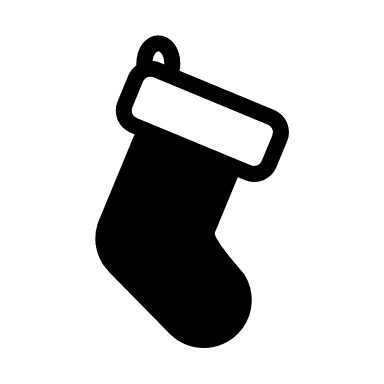 Fra styret i borettslaget,haukedalen@mittvestbo.no 				         
INFORMASJONSSKRIV TIL ANDELSEIERNE FRA STYRET I HAUKEDALEN BORETTSLAG  Desember 2022
Presentasjon av styretSiden generalforsamling våren 2022, har styret i Haukedalen Borettslag bestått av: Styreleder Håkon Farestveit, valgt for 2 år i 2021. 
Styremedlem Jan Erik Erdahl, valgt for 2 år i 2021. 
Styremedlem Christine Sundt, valgt for 2 år i 2022. 
Styremedlem Trude Kvalheim, valgt for 2 år i 2022. 
Styremedlem Marie Louise Urdal Iden, oppnevnt av Vestbo BBL. 
Varamedlem Vladimir Milosevic, valgt for 1 år i 2022. 
Varamedlem Susanne Berge, valgt for 1 år i 2022. 
Økning felleskostnader fra 01.01.2023Styret har gjennomgått og revidert budsjett for 2023. Grunnet økte utgifter til blant annet strøm, kommunale avgifter og generell prisstigning på varer og tjenester, har styret vedtatt en økning av felleskostnadene på 2% fra og med 01.01.2023. Dette er varslet i eget skriv, den 17. november 2022.
Styrets arbeid i perioden Siden årets ordinære generalforsamling, har styret arbeidet jevnlig med henvendelser fra beboerne, drift av borettslaget og gjennomføring av nødvendig vedlikehold. Det er igangsatt forberedelser til utføring av nødvendig vedlikehold som må gjennomføres i løpet av 2023/2024, hvor det største arbeidet blir rehabilitering av borettslagets garasjer. Borettslagets strømavtale er reforhandlet til gunstigere vilkår, grunnet de usedvanlig høye strømprisene den siste perioden. Styret har tilrettelagt to nye HC-parkeringsplasser, ved Spondalen 40. Dersom andelseiere har behov for HC-parkering, kan det søkes til styret om dette. Dokumentasjon som er påkrevd, er godkjent HC-kort fra kommunen. Det vil også installeres digitale låser – Vestbo Nøkkelen - på borettslagets fellesdører og garasje. Dette betyr at man kan åpne hoveddør med mobilen og gi digitale nøkkeltilganger til eksempelvis håndverkere eller familie. Ytterligere informasjon om tjenesten vil sendes ut i eget informasjonsskriv når Vestbo Nøkkelen er installert. NB! Dagens fysiske nøkler vil uansett fungere som før – de digitale nøklene er kun et supplement til dagens system. Helse, miljø og sikkerhet Det er utført kontroll av alle brannslukningsapparat i borettslaget, hvor det ble registrert flere avvik. Avvikene er utbedret og etter det styret kjenner til, skal alle beboere i borettslaget ha kontrollerte brannslukningsapparat og nødvendig utstyr på de apparat som hadde avvik, er delt ut. NB! Styret ber alle beboere om å skifte batteri i røykvarslerne sine før juletiden setter i gang for fullt. 1. desember er røykvarslerens dag, og dette er ingen tilfeldighet. Julen er nemlig en høytid for brann da juletiden har en økning av kjøkkenaktivitet kombinert med julestress. Bruken av levende lys øker også betydelig i julesesongen. Det minnes derfor ekstra på brannsikkerheten i juletiden. 
Husk på å skifte batteri i røykvarslerne! 
Styrets arbeid i tiden fremover I tiden fremover vil styret fokusere på å få installert Vestbo Nøkkelen, montere de siste plexiglass på rekkverk i trappeoppganger der dette mangler, samt arbeide med prosjektering for rehabilitering av garasjeanleggene. Alminnelig oppfølging av vedlikehold og drift, samt behandling av henvendelser fra beboere, prioriteres alltid. 
Aktiviteter i borettslaget Styret arrangerte søndag 20. november, lysfest i borettslaget. Dette var en stor suksess, hvor store og små koste seg. Fakkeltoget gikk en runde i borettslaget og julelys ble tent. Etterpå var det samling ved utleielokalet, der man hadde sosial samling med litt mat og drikke. Det er kommet tilbakemeldinger på at det er ønskelig med flere slike aktiviteter for borettslaget i fremtiden. Styret ser meget positivt på dette og oppfordrer beboerne til å henvende seg til styret dersom de vil påta seg litt ekstra ansvar for gjennomføring av slike arrangementer. Det kan være hensiktsmessig å opprette en egen komité som står for planlegging og gjennomføring av arrangementer, i samarbeid med styret. 
Generell påminnelse Vi ber også om at beboere går inn på Vestbo.no og logger seg på Min Side. Her må alle legge inn oppdatert kontaktinformasjon og huke av for å motta varsler. Dette gjøres under «Profil og Samtykker» og det er viktig at styret kan nå beboerne med viktig informasjon. Ettersom vi lever i en digital verden, vil styret legge ut en del informasjon på Min Side fremover. Minner om at hensetting av personlige eiendeler ikke skal forekomme på borettslagets eiendom. Hensetting av eiendeler i kjellergang og trappegang, er svært brannfarlig da det hindrer frie rømningsveier. Styret kan kontaktes på e-post: haukedalen@mittvestbo.no. Med vennlig hilsen,Styret i Haukedalen Borettslag